2019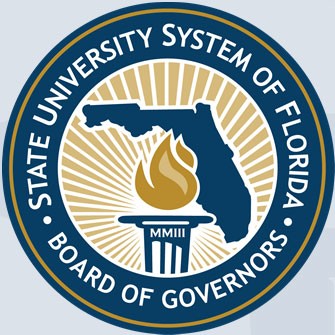 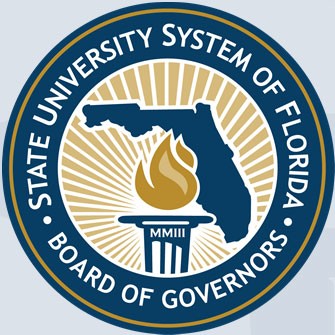 Accountability PlanUniversity ofNorth FloridaBOT Approved04-24-19STATE UNIVERSITY SYSTEM of FLORIDABoard of GovernorsINTRODUCTIONThis is a new report that combines the previous Annual Accountability Report and University Work Plans into a single document more closely aligned with the Board of Governors’ 2025 System Strategic Plan.This revised document will enhance the System’s commitment to accountability and strategic planning by enabling comparisons between past goals and actual data to better assess performance, helping to foster greater coordination between institutional administrators, University Boards of Trustees, and the Board of Governors.Once an Accountability Plan is approved by each institution’s respective Boards of Trustees, the Board of Governors will review and consider the plan for approval, excluding those sections of the Plan that require additional regulatory or procedural approval pursuant to law or Board regulations.TABLE OF CONTENTSSTRATEGYMission Statement, p. 2Statement of Strategy, p. 3Strengths, Opportunities & Challenges, p. 4Key Initiatives & Investments, p. 5Graduation Rate Improvement Plan, p.6Key Achievements for Last Year, p. 7PERFORMANCE BASED FUNDING METRICS, p. 7-8PREEMINENT RESEARCH UNIVERSITY METRICS, p. 9-11KEY PERFORMANCE INDICATORSTeaching & Learning, p. 12-14Scholarship, Research and Innovation, p. 14-15Institution Specific Goals, p. 16ENROLLMENT PLANNING, p. 17-18ACADEMIC PROGRAM COORDINATION, p. 19DEFINITIONS, p.20MISSION STATEMENTThe University of North Florida's academically talented students receive individualized attention and opportunities to engage in transformational learning: e.g., community engagement, internships, international study, and research. Dedicated faculty and staff create a rich learning environment on a beautiful campus that provides an inspiring setting for our diverse community. Together, we enhance the economic and cultural development of our growing metropolitan region.STATEMENT OF STRATEGYGiven your mission, strengths and available resources, provide a brief description of your market and your strategy for addressing and leading it.The strategic approach at the University of North Florida is one of ambition and excellence. “Uniquely UNF” represents a commitment to leadership and innovation in areas where others might hesitate or retreat. Faculty, staff and administrators are dedicated to excellence in teaching, research, and service through increased collaboration, advancement, and inclusion.The University of North Florida demonstrates a singular focus on student success through a comprehensive set of student services, faculty achievement and academic enrichment. We emphasize individual attention with high impact educational practices to attract students across the state and beyond. UNF’s commitment to our graduates is that they be fully prepared to engage in a successful career or attend their choice of graduate school.Northeast Florida is a dynamic, growing market offering many opportunities for students particularly in logistics, health care, military, insurance, and coastal businesses. UNF, as Jacksonville’s only public university, accepts responsibility to partner and achieve even greater distinction for the city through the investment of resources which will establish the University as a progressive center for the generation of innovative ideas and practices.STRENGTHS, OPPORTUNITIES AND CHALLENGES (within 3 years)What are your major capabilities, opportunities and challenges for improvement?Strengths:Internships and High Impact Experiences: 87% of grads participated in at least one high-impact practice.Small Classes and Individualized Attention: With a student to faculty ratio of 19 to 1 and an average class size of 30 students, UNF professors work with students individually to ensure success. 91% of all undergraduate courses have less than 50 students. Over 73% of UNF fulltime instructional faculty are either tenured or on a tenure track line resulting in more terminally degreed and research-active faculty in undergraduate classrooms.Academic and Student Affairs: The two divisions combined in 2018, resulting in increased collaboration, student engagement, and financial savings.Community Engagement: UNF holds the Community Engagement Classification from The Carnegie Foundation for the Advancement of teaching. UNF’s Community Action Plan involved 240 UNF stakeholders in documenting the impact the institution has on the region and beyond.UNF’s Writing Center: Writing Around the Curriculum is the University’s Quality Enhancement Plan partially because of the strong infrastructure already in place in the Writing Center.Geography: Proximity to vibrant and diverse business community, particularly in strategic areas, and to the beach.UNF makes a substantial impact on Northeast Florida and beyond with its strong healthcare, transportation and logistics, and coastal programs, with hundreds of associated firms in our backyard.Environmentally Beautiful Campus: UNF’s nearly 1,200-acre campus, close to the Atlantic Ocean, includes a nature preserve and LEED-certified green buildings, demonstrating our commitment to the environment. UNF also owns 1,050 acres on the Intracoastal Waterway used for research.Academically Gifted Students: High school students entering UNF in the fall of 2018 had an average GPA of 4.32 — our most academically gifted class to date, and second only to the University of Florida within the SUS.Employment after Graduation: UNF leads the SUS in the percentage of its graduates who are employed in our state, with a nearly 5% higher rate than the next-best school.Student Success: UNF has dramatically increased its graduation rate over the last four years due to targeted attention.Partnership for Healthier America (PHA): The University received an award at the National PHA Conference for completing all required elements to promote health for students.Rise Above Resilience Program: Provides students with the knowledge and skills to overcome difficult challenges and experiences.Opportunities and Challenges:Student Success:Despite growth in 4-year grad rates, first-year retention remains a challenge, but signals opportunity for substantial further lift in grad rates. We anticipate that the partnerships of Student and Academic Affairs will have a positive impact, as well as many other initiatives.New top leadership, at both the President and Provost level, provides a dynamic perspective and innovative ideas to leapfrog the University to the next level.Opportunities exist to further support student well-being, especially in areas of stress, anxiety, and depression.New initiatives to address difficult gateway courses are needed to increase student success at lower levels.Community need and student demand for programs do not align with areas able to grow without resources.Significant opportunities exist to grow the UNF Entrepreneurial Center and downtown presence.KEY INITIATIVES & INVESTMENTS (within 3 years)Describe your top three key initiatives for the next three years that will drive improvement in Academic Quality, Operational Efficiency, and Return on Investment.Student success: Enhance faculty excellenceIncrease faculty in areas of strategic emphasisIncrease faculty preparation to teach in online learning modalitiesOffer professional development focused on teaching first-time full-time studentsReward faculty for implementing research-based and analytics-based pedagogy promoting positive student outcomesStudent Success: Increase enrollment strategicallyFurther advance predictive modeling to identify and admit students with significant probability of successRecruit additional students who are economically disadvantaged and first generation, but have significant probability of successRecruit additional students seeking degrees in areas of strategic emphasisPromote UNF+ Pathways to streamline paths for undergraduate students to enroll in graduate programsGraduation Rate Improvement PlanThis narrative subcomponent is in response to the “Florida Excellence in Higher Education Act of 2018” that revised section 1001.706(5), Florida Statutes, to require each university board of trustees to submit a comprehensive proposal to improve undergraduate four-year graduation rates to the Board of Governors for implementation beginning in the fall of 2018 academic semester.Provide a brief update on the academic, financial, financial aid and curricular actions that your institution has implemented to encourage graduation in four years.Due in part to the initiatives below, UNF’s four-year graduation rate increased to 38.5%, an 11% higher rate than last year, and is expected to grow similarly in the coming year.Increased supplemental instruction visits by 52% vs. last year; students visiting SI at least once per week improved an average of two letter gradesSupported 44% more students with peer-assisted student support programmingServed 221% more students in skill-based workshop programmingNumber of full-time FTICs (FTFTs) with need-based aid taking 15+ hours in first Fall increased by 22%; now more need-based than non-need-based FTFTs take 15+ hoursPercentage of all degree-seeking resident undergrads attempting 15+ hours in Fall has increased by an SUS-leading 81% vs. three years agoRequired mid-term grade reporting by all faculty as of Spring 2019; 54% more degree- seeking undergrads received one or more midterm grade in Fall 2018 vs. last yearMandated second-year advising for all students as of Fall 2018Implemented new registration plan in April 2019: prioritizes students on track to graduateLaunching Begin. College Survey of Student Engagement to all incoming FTICs in Sum ‘19Launched UNF+ pathways program to incentivize & facilitate graduation in 3 years and immediate transition into grad school, to include reduced grad tuition for our own gradsCreated new “Community Alliance for Student Success” to launch in Summer 2019; facilitates recruitment, retention & graduation of black students by involving local black government & industry leaders & UNF senior students as mentors to teams of freshmenCreated & launched new Student 360 software portal as centralized student data access point for advisors, integrating retention risk scores from our own predictive modelingReduced student fees by $0.15/hour & reallocated $.09/hour to mental health counselingLaunched “Stay Strong” initiative: awards $600 book scholarship in student’s second FallCreated “OER Initiative”: encourages adoption of open resources in courses by providing faculty training and support; early participation has already saved students $83,800Re-designing “Personal Health and Wellness” course as enhanced First Year Seminar, to provide students with tools to be successful academically, financially, nutritionally, interpersonally, mentally, and physicallyLaunched new early alert system that refers students to Career Services to assist in major/career selection and parallel planning for limited access majorsAssigning a career counselor for all incoming FTICs in Fall 2019Aggressively working to reduce all degree programs to 120 hours, including in engineeringKey Achievements for Last Year (2017 –2018)STUDENT ACHIEVEMENTSUNF graduates are employed in Florida at the highest rate of any SUS institution2 UNF students awarded International Computing Honor Society scholarshipsHonor student (Amanda Wind) awarded a Fulbright Scholarship to ThailandFACULTY ACHIEVEMENTSEngineering professor (Bill Dally) funded by a prestigious Major Research Instrumentation grant awarded from the National Science Foundation (NSF)Faculty Achievements: CAMS faculty member (Dawn Saracino) selected into prestigious Parkinson’s Foundation Physical Therapy Faculty program (one of only 12 selected annually)Faculty Achievements: Chemistry professor (Dr. Stuart Chalk) awarded a $600,000 NSF grant to test and improve SciDataPROGRAM ACHIEVEMENTSAwarded one of the "Best Colleges for Nutrition Degree Programs 2018-19" by schools.comBest College Reviews ranked the University of North Florida’s RN to BSN program 14th in the nationDepartment of Nutrition and Dietetics opened Center for Nutrition and Food SecurityINSTITUTIONAL ACHIEVEMENTSWall Street Journal/Times Higher Ed – ranked among nation’s top universitiesRanked among top 40 universities and colleges for Best Online Bachelor’s programsFlorida Campus Compact award “Engaged Campus of the Year”PERFORMANCE BASED FUNDING METRICSPercent of Bachelor’s Graduates Enrolled or Employed ($25,000+)Note*: Previous year data updated to reflect the change in methodology made by Board ODA staff to improve accuracy.Median Wages of Bachelor’s Graduates Employed Full-timeAverage Cost to the Student [Net Tuition & Fees per 120 Credit Hours for Resident Undergraduates]Note*: Beginning with 2016-17, data now includes third-party payments to improve accuracy.FTIC Four-Year Graduation RateNote*: Previous year data updated to account for changes to cohorts approved by ODA staff to improve accuracy.Academic Progress Rate [Second Year Retention Rate with At Least a 2.0 GPA]Note*: Previous year data updated to reflect the change in methodology made by Board ODA staff to improve accuracy.Metrics are defined in appendix. For more information about the PBF model visit: http://www.flbog.edu/about/budget/performance_funding.php.PERFORMANCE BASED FUNDING METRICS (CONTINUED)Percentage of Bachelor’s Degrees Awarded within Programs of Strategic EmphasisUniversity Access Rate [Percent of Undergraduates with a Pell grant]Percentage of Graduate Degrees Awarded within Programs of Strategic Emphasis9. BOG Choice: Percent of Baccalaureate Degrees Awarded Without Excess HoursNote*: In 2016-17, UNF improved their data collection for this metric and are therefore was not eligible for improvement points this year.10. BOT Choice: Percent of Undergraduate FTE in Online CoursesNote: This is a transition year for the BOT Choice metric (#10), so we are reporting data for both the current and future metrics. Metrics are defined in appendix. For more information about the PBF model visit: http://www.flbog.edu/about/budget/performance_funding.phpKEY PERFORMANCE INDICATORSTeaching & Learning Metrics (from the 2025 System Strategic Plan that are not included in the PBF section)Public University National Ranking [Number of Top50 Rankings based on BOG’s official list of publications]Freshmen in Top 10% of High School ClassProfessional Licensure & Certification Exam First-time Pass RatesExam Scores Relative to BenchmarksTime to Degree for FTICs in 120hr programsKEY PERFORMANCE INDICATORS (CONTINUED)Teaching & Learning MetricsSix-Year FTIC Graduation Rates [full-time students only]Bachelor’s Degrees Awarded [First Majors Only]Graduate Degrees Awarded [First Majors Only]Percent of Bachelor’s Degrees Awarded to African-American & Hispanic StudentsKEY PERFORMANCE INDICATORS (CONTINUED)Teaching & Learning MetricsPercentage of Adult (Aged 25+) Undergraduates EnrolledPercent of Undergraduate FTE in Online CoursesPercent of Bachelor’s Degrees in STEM & HealthPercent of Graduate Degrees in STEM & HealthScholarship, Research and Innovation MetricsNational Academy MembershipsFaculty AwardsKEY PERFORMANCE INDICATORS (CONTINUED)Scholarship, Research and Innovation MetricsTotal Research Expenditures ($M)Percentage of Research Expenditures Funded from External SourcesUtility Patents Awarded [from the USPTO]Number of Licenses/Options Executed AnnuallyNumber of Start-up Companies CreatedInstitution Specific GoalsTo further distinguish the university’s distinctive mission, the university may choose to provide additional metric goals that are based on the university’s own strategic plan.1. Percent of Bachelor’s Graduates Engaged in InternshipsENROLLMENT PLANNINGFall Headcount Enrollment by Student Level (for all degree‐seeking students at all campuses)Fall Headcount Enrollment by Student Type (for all degree‐seeking students at all campuses)Notes: This table reports the number of students enrolled at the university by student type categories. The student type for undergraduates is based on the Type of Student at Time of Most Recent Admission. The student type for graduates is based on the degree that is sought and the student CIP code. Does not include ‘Unclassified’ students who are not formally admitted into a degree program but are enrolled (e.g., dual enrolled high school students).Percent of Baccalaureate-Seeking Resident Undergraduates Who Earned 15+ Credit Hours(Fall terms only)ENROLLMENT PLANNING continuedActual & Planned FTE Enrollment by Residency & Student LevelNote: Full-time Equivalent (FTE) student is a measure of all instructional activity (regardless of fundability) that is based on the number of credit hours that degree- seeking students enroll. FTE is based on the standard national definition, which divides undergraduate credit hours by 30 and graduate credit hours by 24. Pursuant to section 1013.31, Florida Statutes, Board facilities staff use this data as a key factor in the calculation of facility space needs for university educational plant surveys.Percent of FTE Enrollment by Method of Instruction (all degree‐seeking students at all campuses)Note: Full-time Equivalent (FTE) student is a measure of instructional activity (regardless of fundability) that is based on the number of credit hours that degree- seeking students enroll. FTE is based on the standard national definition, which divides undergraduate credit hours by 30 and graduate credit hours by 24. Distance Learning is a course in which at least 80 percent of the direct instruction of the course is delivered using some form of technology when the student and instructor are separated by time or space, or both (per 1009.24(17), F.S.). Classroom/Traditional, is a course in which less than 50% of the direct instruction of the course is delivered using some form of technology when the student and instructor are separated by time, space or both. This designation can include activities that do not occur in a classroom (ie, labs, internships, practica, clinicals, labs, etc) – see SUDS data element #2052.ACADEMIC PROGRAM COORDINATIONNew Programs For Consideration by University in AY 2019-20The S.U.S. Council of Academic Vice Presidents (CAVP) Academic Program Coordination Work Group will review these programs as part of their on-going coordination efforts. The programs listed below are based on the 2018 Accountability Plan list for programs under consideration for 2019-21.BACHELOR’S PROGRAMSMASTER’S, SPECIALIST AND OTHER ADVANCED MASTER’S PROGRAMSDOCTORAL PROGRAMSNew Programs For Consideration by University in 2020-22These programs will be used in the 2020 Accountability Plan list for programs under consideration for 2020-21.BACHELOR’S PROGRAMSMASTER’S, SPECIALIST AND OTHER ADVANCED MASTER’S PROGRAMSDOCTORAL PROGRAMS2012-132013-142014-152015-162016-172017-182018-192019-202020-21ACTUAL66.166.568.769.3*69.9....APPROVED GOALS..67.569.770717273.PROPOSED GOALS.....717273742012-132013-142014-152015-162016-172017-182018-192019-202020-21ACTUAL34,70036,10037,00038,00038,600....APPROVED GOALS..37,50038,10039,00039,50040,000..PROPOSED GOALS.....39,50040,00040,70041,0002013-142014-152015-162016-172017-182018-192019-202020-212021-22ACTUAL17,06017,29017,36016,540*12,970....APPROVED GOALS...17,17417,50017,40017,300..PROPOSED GOALS.....12,00011,40010,83010,2802010-142011-152012-162013-172014-182015-192016-202017-212018-22ACTUAL26.230.232.934.7*38.5....APPROVED GOALS..30.53435363738.PROPOSED GOALS.....434648502013-142014-152015-162016-172017-182018-192019-202020-212021-22ACTUAL77.874.675.478.2*78.6....APPROVED GOALS..777678798081.PROPOSED GOALS.....808182832013-142014-152015-162016-172017-182018-192019-202020-212021-22ACTUAL44.844.748.751.754.3....APPROVED GOALS..485353545556.PROPOSED GOALS.....57585960FALL 2013FALL 2014FALL 2015FALL 2016FALL 2017FALL 2018FALL 2019FALL 2020FALL 2021ACTUAL33.532.632.130.230.7....APPROVED GOALS..333330313233.PROPOSED GOALS.....313233342013-142014-152015-162016-172017-182018-192019-202020-212021-22ACTUAL50.250.048.953.652.7....APPROVED GOALS..515254555657.PROPOSED GOALS.....555758602013-142014-152015-162016-172017-182018-192019-202020-212021-22ACTUAL71.171.971.780.3*83.1....APPROVED GOALS..737381818282.PROPOSED GOALS.....818282832013-142014-152015-162016-172017-182018-192019-202020-212021-22ACTUAL1114161921....APPROVED GOALS..151720212223.PROPOSED GOALS.....24252627201520162017201820192020202120222023ACTUAL00000....APPROVED GOALS..00000..PROPOSED GOALS....00000Fall 2014Fall 2015Fall 2016Fall 2017Fall 2018Fall 2019Fall 2020Fall 2021Fall 2022ACTUAL1319141516....APPROVED GOALS..19.51816171819.PROPOSED GOALS.....17181920CALENDAR YEAR201420152016201720182019GOAL2020GOAL2021GOAL2022GOALNursing859494949595959595US Average8587889092....MULTI-YEAR2012-142013-152014-162015-172016-182017-19GOAL2018-20GOAL2019-21GOAL2020-22GOALPhysical Therapy979696969497979797US Average9091929293....Above or Tied22222....Total2222222222013-142014-152015-162016-172017-182018-192019-202020-212021-22ACTUAL4.94.84.84.84.5....APPROVED GOALS..4.84.74.64.54.44.4.PROPOSED GOALS.....4.54.44.44.32008-142009-152010-162011-172012-182013-192014-202015-212016-22ACTUAL5554535658....APPROVED GOALS..555657585960.PROPOSED GOALS.....585960612013-142014-152015-162016-172017-182018-192019-202020-212021-22ACTUAL3,1773,2073,2553,2063,231....APPROVED GOALS..3,3003,2803,2503,2803,3103,330.PROPOSED GOALS.....3,3603,4403,5103,5702013-142014-152015-162016-172017-182018-192019-202020-212021-22ACTUAL590598622619691....APPROVED GOALS..600640625630635640.PROPOSED GOALS.....7907958008052013-142014-152015-162016-172017-182018-192019-202020-212021-22ACTUAL1819181920....APPROVED GOALS..19.52020202121.PROPOSED GOALS.....20212122Fall 2014Fall 2015Fall 2016Fall 2017Fall 2018Fall 2019Fall 2020Fall 2021Fall 2022ACTUAL2324222119....APPROVED GOALS..232322222222.PROPOSED GOALS.....222222222013-142014-152015-162016-172017-182018-192019-202020-212021-22ACTUAL1114161921....APPROVED GOALS..151620212223.PROPOSED GOALS.....242526272013-142014-152015-162016-172017-182018-192019-202020-212021-22ACTUAL2930333635....APPROVED GOALS..313437383940.PROPOSED GOALS.....383940412013-142014-152015-162016-172017-182018-192019-202020-212021-22ACTUAL3435343837....APPROVED GOALS..363739404142.PROPOSED GOALS.....40414243201520162017201820192020202120222023ACTUAL00000....APPROVED GOALS.000000..PROPOSED GOALS.....0000Fall 2012Fall 2013Fall 2014Fall 2015Fall 2016Fall 2017Fall 2018Fall 2019Fall 2020ACTUAL10013....APPROVED GOALS...11112.PROPOSED GOALS.....11222013-142014-152015-162016-172017-182018-192019-202020-212021-22ACTUAL3.73.75.16.510.0....APPROVED GOALS...9.78.399.39.6.PROPOSED GOALS.....10.51111.5122013-142014-152015-162016-172017-182018-192019-202020-212021-22ACTUAL4450413040....APPROVED GOALS...6940455050.PROPOSED GOALS.....45505050201420152016201720182019202020212022ACTUAL00210....APPROVED GOALS...33345.PROPOSED GOALS.....23442012-132013-142014-152015-162016-172017-182018-192019-202020-21ACTUAL001111...APPROVED GOALS...11122.PROPOSED GOALS....12222012-132013-142014-152015-162016-172017-182018-192019-202020-21ACTUAL0011001..APPROVED GOALS...10112.PROPOSED GOALS....11222013-14ACTUAL2014-15 ACTUAL2015-16 ACTUAL2016-17 ACTUAL2017-18 ACTUAL2018-19 GOAL2019-20 GOAL2020-21 GOAL2021-22 GOAL45.9%46.4%47.1%50.1%50.2%52%53%54%55%2014201420152016201720182019202020212022UNDERGRADUATEUNDERGRADUATE...ACTUALACTUAL13,90413,59013,59713,98714,256....APPROVED GOALSAPPROVED GOALS...13,63014,26514,40014,54514,690.PROPOSED GOALSPROPOSED GOALS.....14,54014,70014,84014,930GRADUATEGRADUATEACTUALACTUAL1,7541,7781,8571,9672,165....APPROVED GOALSAPPROVED GOALS...1,9342,0052,0502,0952,140.PROPOSED GOALSPROPOSED GOALS.....2,2302,2702,3002,3202014Actual2015Actual2016 Actual2017 Actual2018 Actual2019 Plan2020 Plan2021 Plan2022 PlanUNDERGRADUATEFTIC6,7006,3286,5117,0237,5417,6907,7807,8507,900FCS AA Transfers4,1043,9583,6713,4903,1603,2203,2603,2903,310Other AA Transfers357361348343347355360360360Post‐Baccalaureates0527505496495505510515520Other Undergraduates2,7432,4162,5622,6352,7132,7702,7902,8252,840Subtotal13,90413,59013,59713,98714,25614,54014,70014,84014,930GRADUATEMaster’s1,4991,4271,4041,4401,5931,6501,6801,7001,710Research Doctoral1051009489899090100100Professional Doctoral150251359438473490500500510Subtotal1,7541,7781,8571,9672,1552,2302,2702,3002,320TOTAL15,65815,36815,45415,95416,41116,77016,97017,14017,2502014201420152016201720182019202020212022ACTUALACTUAL1213182122....APPROVED GOALSAPPROVED GOALS.........PROPOSED GOALSPROPOSED GOALS.....242628302013‐14ACTUAL2014‐15ACTUAL2015‐16ACTUAL2016‐17ACTUAL2017‐18ACTUAL2018‐19PLAN2019‐20PLAN2020‐21PLAN2021‐22PLAN2022‐23PLANRESIDENTLOWER4,5724,6394,3714,6494,9355,1505,2505,3155,3705,395UPPER7,5557,2967,2287,2007,4207,5307,6807,7757,8507,890GRAD I9941,0049459089411,0701,1101,1301,1401,150GRAD II169200262364402410420430440445TOTAL13,28913,13912,80513,12113,69714,16014,46014,65014,80014,880NON‐RESIDENTLOWER151191195208223260265270270275UPPER184176199246262320325330335335GRAD I103132149140135140145145150150GRAD II13285156668085858590TOTAL452528594650686800820830840850TOTALLOWER4,7234,8304,5664,8565,1585,4105,5155,5855,6405,670UPPER7,7397,4727,4277,4477,6827,8508,0058,1058,1858,225GRAD I1,0971,1361,0941,0481,0751,2101,2551,2751,2901,300GRAD II182228313420468490505515525535TOTAL13,74113,66613,39913,77114,38314,96015,28015,48015,64015,7302013‐14ACTUAL2014‐15ACTUAL2015‐16ACTUAL2016‐17ACTUAL2017‐18ACTUAL2018‐19PLAN2019‐20PLAN2020‐21PLAN2021‐22PLAN2022‐23PLANUNDERGRADUATEDistance (80‐100%)11%14%16%19%21%24%25%26%27%28%Hybrid (50‐79%)1%2%2%2%2%2%2%2%2%2%Classroom (0‐50%)87%84%82%79%77%74%73%72%71%70%GRADUATEDistance (80‐100%)15%18%21%24%28%32%33%34%35%36%Hybrid (50‐79%)4%5%7%7%6%6%6%6%6%6%Classroom (0‐50%)82%77%72%69%66%62%61%60%59%58%PROGRAM TITLESCIP CODE6‐digitAREA OF STRATEGIC EMPHASISOTHER UNIVERSITIES WITH SAME PROGRAMOFFERED VIA DISTANCE LEARNING IN SYSTEMPROJECTED ENROLLMENTin 5th yearPROPOSED DATE OF SUBMISSION TO UBOTBFA Graphic Design & Digital Media50.0409GAP AnalysisFAMU, UF,USF SPNo80 HC80 FTEJan/MarBS in Biomedical Sciences26.0102STEMUSF, UWF, UCF, FIU,FSU, FAUNoTBDMar/JunePROGRAM TITLESCIP CODE6‐digitAREA OF STRATEGIC EMPHASISOTHER UNIVERSITIES WITH SAME PROGRAMOFFERED VIA DISTANCE LEARNING IN SYSTEMPROJECTED ENROLLMENTin 5th yearPROPOSED DATE OF SUBMISSION TO UBOTMS in ConstructionManagement15.1001STEMFIU, UFNoTBDJan/MarMS in Educational Technology, Training & Development13.0501EducationFAU, FSU, UCF, UWFYesTBDMar/JuneMS in Business Analytics52.1301STEMFSU, UFOffers similarTBDTBDMar/JuneMS in Global MBA52.1101Global----TBDTBDMar/JunePROGRAM TITLESCIP CODE6‐digitAREA OF STRATEGIC EMPHASISOTHER UNIVERSITIES WITH SAME PROGRAMOFFERED VIA DISTANCE LEARNING IN SYSTEMPROJECTED ENROLLMENTin 5th yearPROPOSED DATE OF SUBMISSION TO UBOTBS in Coastal and PortEngineering14.0801STEMFAMU, FAU,FGCU, FIU, UCF, UF, USFTTBDTBDTBDBS in Biomedical Engineering14.1901STEMUnder 14.0501: FGCU, FIU, UFTBDTBDTBDBA in Community LeadershipTBD---NoneNoTBDTBDBBA in Business Intelligence52.1201STEMSimilar majors: FAU, FGCU, FIU, FSU, UCF, UF, USF, UWFDL & face to faceTBDTBDBS in Learning Design & Technology13.0501STEMNoneDL & face to faceTBDTBDPROGRAM TITLESCIP CODE6‐digitAREA OF STRATEGIC EMPHASISOTHER UNIVERSITIES WITH SAME PROGRAMOFFERED VIA DISTANCE LEARNING IN SYSTEMPROJECTED ENROLLMENTin 5th yearPROPOSED DATE OF SUBMISSION TO UBOTMEd in Teaching English to Speakers of Other Language13.1401EducationFAU, UCFTBDTBDTBDMA in Deaf Education13.1001EducationNoneYesTBDTBDMA in Early Childhood13.1210EducationNoneTBDTBDTBDMS in Materials Sci & Engin40.1001STEMFSUTBDTBDTBDMA in Arts Management50.0704-----NoneTBDTBDTBDPROGRAM TITLESCIP CODE6‐digitAREA OF STRATEGIC EMPHASISOTHER UNIVERSITIES WITH SAME PROGRAMOFFERED VIA DISTANCE LEARNING IN SYSTEMPROJECTED ENROLLMENTin 5th yearPROPOSED DATE OF SUBMISSION TO UBOTDHA in Health Administration51.0701HealthUFTBDTBDTBDEdD in Curriculum and Instruction13.0301EducationFAU, FIU, FSU, UF, USF T, UWFTBDTBDTBDPhD in Biomedical Science26.0102STEMFIU, FSU, UCFTBDTBDTBD